ՈՐՈՇՈՒՄ N 135-Ա26 ԴԵԿՏԵՄԲԵՐԻ 2019թ.ԿԱՊԱՆ ՀԱՄԱՅՆՔԻ ՎԱՐՉԱԿԱՆ ՍԱՀՄԱՆՆԵՐՈՒՄ ԳՏՆՎՈՂ,  «ԱՆՀԱՅՏ» ՔԱՂԱՔԱՑԻՆԵՐԻ  ՈՐՊԵՍ ՍԵՓԱԿԱՆՈՒԹՅՈՒՆ ՓՈԽԱՆՑՎԱԾ ՀՈՂԱՄԱՍԵՐԸ ՀԱՄԱՅՆՔԱՅԻՆ ՍԵՓԱԿԱՆՈՒԹՅՈՒՆ ՃԱՆԱՉԵԼՈՒ ՄԱՍԻՆ Ղեկավարվելով Տեղական ինքնակառավարման մասին Հայաստանի Հանրապետության օրենքի  18-րդ  հոդվածի 1-ին մասի 42-րդ կետով,  համաձայն ՀՀ կառավարությանն առընթեր անշարժ գույքի կադաստրի պետական կոմիտեի նախագահի «Կադաստրային հատակագծերում և քարտեզներում հայտնաբերված սխալների ուղղման հրահանգը հաստատելու մասին» թիվ 186-Ն հրամանի,  հաշվի առնելով համայնքի ղեկավարի   առաջարկությունը,   համայնքի ավագանին   ո ր ո շ ու մ  է.1.Համայնքի վարչական սահմաններում գտնվող, «անհայտ» քաղաքացիների որպես սեփականություն փոխանցված  հողամասերը  ճանաչել համայնքային սեփականություն.1) Կապան համայնքի Արծվանիկ գյուղում /09-018-0111-0429 կադաստրային ծածկագրով/ 0.4758 հա հողամասը2) Կապան քաղաքի  Բաղաբուրջ թաղամաս տանող ճանապարհին`  <<Ծղեր>> այգեգործական ընկերության տարածքում  գտնվող /09-001-0610-0027 և 09-001-0610-0028 կադաստրային ծածկագրերով/ 0.20098 հա հողամասը:2. Սույն որոշումից բխող գործառույթներն իրականացնել օրենսդրությամբ սահմանված կարգով:Կողմ( 11 )`ԱՆՏՈՆՅԱՆ ԱՐԵՆ                                       ԿԱՐԱՊԵՏՅԱՆ ՄԱՆԱՍԱՍՐՅԱՆ ՎԱՉԵ					  ՀԱՐՈՒԹՅՈՒՆՅԱՆ ԿԱՄՈԳԵՎՈՐԳՅԱՆ ՎԱՐԴԱՆ                              ՀԱՐՈՒԹՅՈՒՆՅԱՆ ՀԱՅԿԳՐԻԳՈՐՅԱՆ ՎԻԼԵՆ                                   ՄԱՐՏԻՐՈՍՅԱՆ ԿԱՐԵՆԴԱՎԹՅԱՆ ՆԱՐԵԿ                 		   ՄԿՐՏՉՅԱՆ ԱՐԱԴԱՎԹՅԱՆ ՇԱՆԹ	                                                  Դեմ ( 0 )Ձեռնպահ ( 0 )                   ՀԱՄԱՅՆՔԻ ՂԵԿԱՎԱՐ   		           ԳԵՎՈՐԳ ՓԱՐՍՅԱՆ2019թ. դեկտեմբերի 26ք. Կապան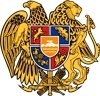 ՀԱՅԱՍՏԱՆԻ ՀԱՆՐԱՊԵՏՈՒԹՅՈՒՆ
ՍՅՈՒՆԻՔԻ ՄԱՐԶ
ԿԱՊԱՆ  ՀԱՄԱՅՆՔԻ  ԱՎԱԳԱՆԻ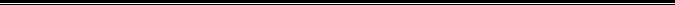 